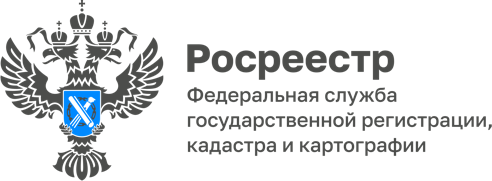 ПРЕСС-РЕЛИЗ27.03.2023Об итогах контрольно-надзорной деятельности Управления за 2022 год22 марта, на заседании коллегии Управления Росреесра по Алтайскому краю заместитель руководителя Управления Елена Саулина выступила с докладом о результатах деятельности в 2022 году по федеральному государственному земельному контролю (надзору),  контролю (надзору) в области геодезии и картографии, федеральному государственному надзору в сфере саморегулируемых организаций.Елена Петровна отметила, что Федеральный государственный земельный контроль (надзор) в 2022 году осуществлялся в соответствии с ФЗ «О государственном контроле (надзоре) и муниципальном контроле в Российской Федерации» с учетом ограничений, установленных Постановлением Правительства РФ от 10.03.2022 № 336.  Особое внимание уделялось проведению мероприятий по контролю без взаимодействия с лицами, профилактическим визитам, консультированию контролируемых лиц. «Управлением проведено 5577 контрольных (надзорных) мероприятий, что на 62% больше, чем в 2021 году»  - отметила Елена Саулина. - «За 12 месяцев 2022 года нами объявлено 4983 предостережения, что в 17 раз больше, чем в 2021 году». Мероприятия по федеральному государственному земельному контролю (надзору) были проведены в отношении земельных участков общей площадью свыше 361 тыс. га.В 2022 году предоставлено 18 лицензий на осуществление геодезической и картографической деятельности, в отношении 2 лицензий в реестр лицензий внесены изменения. Данная услуга с 2022 года оказывается Росреестром через Единый портал государственных и муниципальных услуг.  На сегодняшний день на территории Алтайского края 35 юридических лиц и индивидуальных предпринимателей имеют действующие лицензии на осуществление геодезической и картографической деятельности.На территории Алтайского края учтено 4115 пунктов государственной геодезической сети, в отношении всех пунктов установлены охранные зоны. На сегодняшний день Управлением актуализирована информация о состоянии 2442 пунктов ГГС. Работа по обследованию пунктов геодезических сетей будет продолжена в 2023 году.В рамках осуществления контроля (надзора) в сфере саморегулируемых организаций  Управлением в 2022 году рассмотрено 305 жалоб на действия (бездействие) арбитражных управляющих.  По результатам административных расследований в арбитражный суд направлено 94 заявления о привлечении арбитражных управляющих к административной ответственности.Арбитражным судом Алтайского края по заявлениям Управления в 2022 году 9 арбитражных управляющих дисквалифицированы; 37 арбитражным управляющим назначено наказание в виде предупреждения; на 5 арбитражных управляющих наложены административные штрафы; действия (бездействие) 46 арбитражных управляющих признаны судом малозначительными.Особое внимание Управление обращает на деятельность арбитражных управляющих предприятий банкротов, имеющих задолженность по заработной плате.   